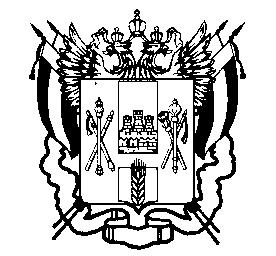 ПРАВИТЕЛЬСТВО  РОСТОВСКОЙ  ОБЛАСТИМИНИСТЕРСТВООБЩЕГО  И  ПРОФЕССИОНАЛЬНОГООБРАЗОВАНИЯРОСТОВСКОЙ ОБЛАСТИ(минобразование Ростовской области)пер. Доломановский, . Ростов-на-Дону, 44082тел.   (863) 240-34-97факс (863) 267-86-44E-: min@rostobr.ruhttp://www.rostobr.ru05.02.2015 № 24/4.3 – 613/мна №_______________    от  _____________ О продлении срока приема заявлений на участие в ГИА в 2015 году Руководителям органов местногосамоуправления муниципальныхрайонов и городских округов,осуществляющих управление в сфере образованияВ связи с тем, что приказ Минобрнауки России от 16.01. 2015 г. №9 «О внесении изменений в Порядок проведения государственной итоговой аттестации по образовательным программам среднего общего образования, утвержденный приказом Минобрнауки России от 26.12.2013 №1400»  вступает в законную силу после 1 февраля 2015 года и в соответствии с письмом Рособрнадзора от 02.02.2015 №02-24 минобразование Ростовской области информирует о продлении срока приема заявлений от участников государственной итоговой аттестации по образовательным программам среднего общего образования   (далее – ГИА) на участие в ГИА до 1 марта текущего года для всех категорий участников ГИА.Прием указанных заявлений на участие в ГИА производится в установленном порядке. В случае необходимости изменения (дополнения) указанного в заявлении участником ГИА перечня учебных предметов участник ГИА до 1 марта текущего года производит эти изменения в местах регистрации заявлений на участие в ГИА без получения соответствующего решения государственной экзаменационной комиссии Ростовской области. Одновременно поставщики информации в региональную информационную систему обеспечения проведения ГИА обязаны внести соответствующие изменения в установленном порядке.Минобразование Ростовской области считает целесообразным провести  дополнительную разъяснительную работу по  информированию граждан:об изменении срока регистрации заявлений от участников ГИА на участие в ГИА на территории муниципального образования области;о сроках проведения ГИА в 2015 году, в том числе об исключении дополнительного июльского периода проведения ГИА и необходимости выпускникам прошлых лет, желающим сдать единый государственный экзамен в 2015 году, подать заявление на участие в ГИА, определить период своего участия в ГИА в текущем году (досрочный период (март-апрель) или в основной период (май-июнь)).В этих целях использовать муниципальное телевидение, радио, средства массовой информации, телефоны «горячей линии», официальные сайты в сети «Интернет» органов местного самоуправления и образовательных организаций,  проведение родительских собраний, классных часов, тематических встреч. Министр                                                                              Л.В. БалинаЛ.Г. Чубарова, (863)267-89-33